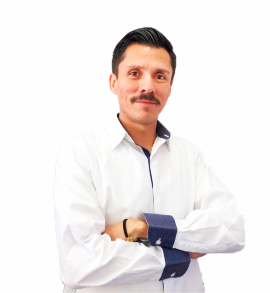                                                 Manuel alejandro zárate gonzález                                                                    licenciado en administración EXPERIENCIAEJECUTIVO DE GESTIÓN Y VENTAS – NEXTEL COMUNICACIONESGestionar planes y paquetes, atención al cliente.AUXILIAR ADMINISTRATIVO – COMERCIALIZADORA FOXIE JEANSPlanear, organizar y controlar los pedidos de mercancías tanto nacionales como internacionales.AUXILIAR ADMINISTRATIVO DE PROGRAMAS SOCIALES – AYUNTAMIENTO DE ZAPOTLANEJOCoadyuvar en las gestiones de obtención en los programas de apoyo social en el municipio, así como su ejecución y seguimiento.INSPECTOR DE ECOLOGÍA – AYUNTAMIENTO DE ZAPOTLANEJOInspección y vigilancia de giros contaminantes, aplicación de las normas vigentes para la regulación de los mismos.AUXILIAR ADMINISTRATIVO DE GABINETE – AYUNTAMIENTO DE ZAPOTLANEJOApoyo en las actividades de planeación y coordinación de gabinete, seguimiento a los indicadores derivados a partir de las acciones cotidianas generadas por cada dependencia que conforma la estructura orgánica municipal.JEFE DEL DEPARTAMENTO DE SISTEMA DE INFORMACIÓN MUNICIPAL ESTRATÉGICA – AYUNTAMIENTO DE ZAPOTLANEJORecabar, analizar y resguardar los instrumentos de información estratégica, además de dirigir la elaboración como entrega de informes a partir de la actualización permanente del sistema municipal de información.SECRETARIO TÉCNICO DEL CONSEJO DE PARTICIPACIÓN CIUDADANA Y GOBERNANZA DE ZAPOTLANEJOElaboración de actas de sesiones, seguimiento en acuerdos y convocatoria de los integrantes. FORMACIÓN ACADÉMICALICENCIATURA EN ADMINISTRACIÓN CUCI (CENTRO UNIVERSITARIO DE LA CIÉNEGA) UNIVERSIDAD DE GUADALAJARACURSOS – CAPACITACIONES RECIENTESPRESUPUESTOS PARTICIPATIVOSSecretaría de Gobierno del Estado de JaliscoGOBIERNO Y ADMINISTRACIÓN PÚBLICA MUNICIPALInstituto Nacional del Federalismo,Secretaría de Gobernación